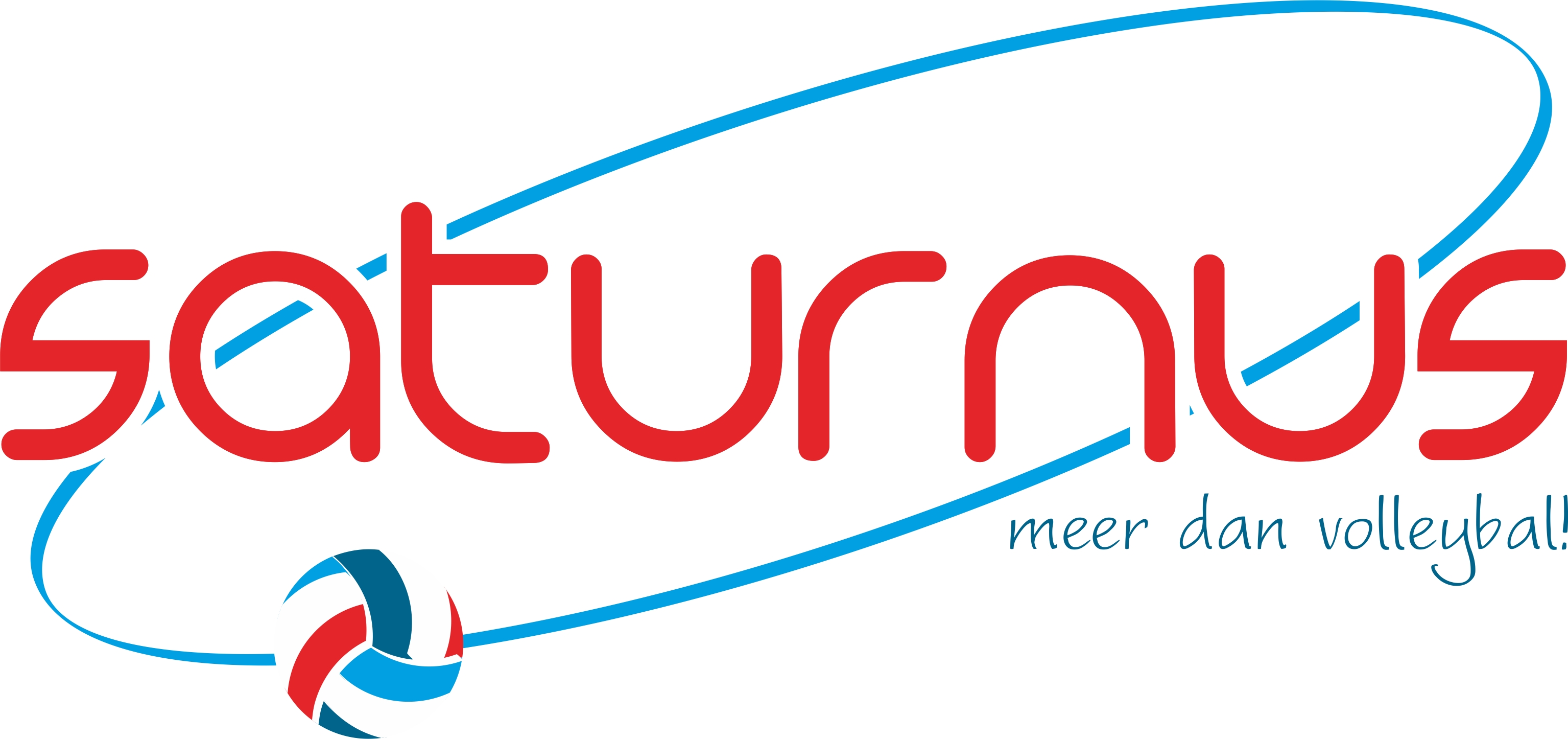 Het bestuur bestond in het seizoen 2017/2018 uit onderstaande bestuursleden: Olaf Melsen, voorzitter (vanaf november 2017)Joost Kouwenberg, voorzitter sectie PR en communicatie (tot november 2017) tevens waarnemend voorzitter (tot november2017)Ronald van Eeken, penningmeester Ronald van Eeken, waarnemend voorzitter sectie Facilitaire Zaken (tot november 2017)Jesse Jaspers, kandidaat voorzitter sectie Facilitaire Zaken (vanaf november 2017)Ine de Groot, voorzitter sectie WestrijdWezen Willem-Jan Zanders, voorzitter sectie PR en communicatie (vanaf november 2017)Ingrid Plug-Westerveld, secretarisOp 1 juli 2017 hadden we 271 leden, waarvan:	per 1 juni 2018 hadden we 241 leden:83 senioren	°  78 senioren			38 B- en C-jeugdleden	°  40 B- en C-jeugdleden57 D-, E- en F-jeugdleden	°  35 D-, E- en F-jeugdleden54 mini’s	°  31 mini’s Hieronder wordt per sectie verslag gedaan van de activiteiten van het afgelopen jaar.   JAARVERSLAG SECTIE WEDSTRIJDWEZEN De sectie wedstrijdwezen bestond het seizoen 2017/2018 uit:Voorzitter: Ine de GrootSecretaris: Mirjan Verweij-van Lanen Wedstrijdsecretaris: Jos van ZutphenTC Heren: Rob Theunisse, Bas Muselaers, Appie DoumaTC Dames: Hubert van Hout, Loes Boley, Mirjan Verweij-van LanenTC Jeugd:  Erik vd Hoogen      Matthijn Kunz      Rianne Ligthart	      Sonja v. DelstMinicommissie: Veerle vd Heuvel             Ton van Lieshout   Esther Bijl-Kuipers   Sacha v.d. Venne   Pascalle Raijmakers   Edith van de CraatsHet is dit seizoen gelukt om alle TC’s uiteindelijk met minimaal 2 mensen weten te bemannen.Rob Theunisse heeft bij de heren vanaf maart ondersteuning gekregen van Bas Muselaers en Appie Douma.De TC jeugd heeft halverwege het seizoen het stokje overgedragen aan Imke van Gelder en Lette van den Heuvel met ondersteuning van Margreet van Gelder. De leden van de minicommissie hebben aan het begin van het seizoen hun taken overgedragen aan een nieuwe groep vrijwilligers. Het seizoen werd gestart met 5 damesteams (2 x promotieklasse, 2 x 2de  klasse, 1 x 3de klasse), 4 heren teams (1 x promotieklasse, 2 x 2de klasse, 1 x 3de klasse) en 6 jeugdteams (2 x JC mix, 1 x JB mix, 2 x MB en 1 x MC). De eerste helft van het seizoen waren er 7 teams die in de minicompetitie speelden; 1x nivo 3, 3x nivo 4, 1x nivo 5, 2x nivo 6. De tweede helft werd er ook gestart met 7 teams: 1x nivo 3, 2x nivo 4, 2x nivo 5 en 2x nivo 6. DamesEen jeugdig  D1, met veel potentie voor de komende jaren,  presteerde naar verwachting in de promotieklasse. Dames 1 werd getraind door Peter van Hout en Riny van den Heuvel, Riny was tevens coach van het team. De eerste helft van het seizoen maakten zij een voortvarende start, helaas wisten zij dit niet het hele seizoen vol te houden. Niettemin hebben zij zich prima weten te handhaven in de promotieklasse.Dames 2, getraind en gecoacht door Hubert van Hout speelde evenals D1 promotieklasse dit seizoen. Met de hoeveelheid ervaring die speelsters in dit team hebben zij het in een pittige poule uitstekend gedaan door een derde plaats te bemachtigen. Dames 3 was een combinatie van jeugd en wat oudere jeugd. Dat de 2de klasse een behoorlijke uitdaging zou worden, is gebleken. Zij wisten zich dit seizoen niet te handhaven in de 2de klasse. Dames 4, een team wat al jaren samen speelt, kreeg nu aanvulling van enkele jongere speelsters. Ondanks het ontbreken van een vaste 2de trainer en een vaste coach hebben zij zich prima weten te handhaven in de 2de klasse.Dames 5 had wederom een moeilijk seizoen in de 3de klasse. Hoewel zij hard hebben gestreden tijdens de wedstrijden is het ze jammer genoeg niet gelukt om uit de onderste regionen van de poule te komen. HerenJeugdWe zijn dit jaar gestart met 6 jeugdteams. De MC1 werd getraind door Kevin en gecoacht door Simone, dit was een team wat bijna compleet over kwam van de mini’s. In het eerste half jaar hebben ze in de 2e klasse gespeeld en dusdanig goed dat ze de 2e helft naar de 1e klasse zijn gegaan. Ook daar hebben ze een prima prestatie neergezet. De JC2 werd getraind door Sophie, dit team kwam uit in de 2e klasse, ook dit team kwam grotendeels uit de mini’s of waren kinderen die nog maar kort volleyballen, de opstart was wat lastig maar ze hadden wel veel plezier met elkaar. De JC1 werd getraind door Imke, en later door Lette en Margreet, ook dit team kwam bijna volledig uit de mini’s. Ze kwamen uit in de 1e klasse, na een lastige eerste helft met 2 teams die veel beter waren en 2 teams die een stuk minder waren. De 2e helft was de competitie evenwichtiger en hebben de kinderen ook een stuk meer geleerd. MB1Heeft een seizoen gehad met veel trainers. Er is gestart met Sander, daarna Simone en Tom. Het coachen is overgenomen door de ouders en een aantal thuiswedstrijden door Pim.  Ze zijn 2e geworden in de 1e klasse poule in de 1e seizoenshelft. Daardoor gepromoveerd naar de hoofdklasse!MB2Daniëlle en Loes gaven training aan dit team. Danielle die heeft de MB2 gecoacht.JB1Dit team is getraind door Daniëlle en Loes. De 2e helft van het seizoen is Bram doorgezet naar Heren 3. Finn en Joris waren invallers bij H3. Het team heeft hierdoor ondersteuning gehad van Lotte als invaller. Het team is gecoacht door Ivo.Mini’sDe trainingen vonden plaats op zaterdagochtend waar Veerle van den Heuvel de hoofdtrainster was ondersteund door spelers van Saturnus/HC die ook elke zaterdag een groep mini’s training gaven. Er was gedurende het seizoen een geslaagde Sinterklaasmiddag en een gezellig Ouder-Kind-toernooi. Ook dit seizoen werd afgesloten met een minikamp. De organisatie hiervan wordt door verschillende ouders en leden van Saturnus/HC samengedaan.  TrainingenDe trainingen hebben in de eerste helft van dit seizoen plaatsgevonden in het Udens College, locatie Schepenhoek en MuzeRijk. We waren ervan op de hoogte dat we de tweede helft van het seizoen minder zaalruimte beschikbaar zouden hebben in het Udens College in verband met de verbouwing aldaar. In december bleek echter dat alleen de kleine zaal over zou blijven, dat was een fikse tegenvaller. In korte tijd is er door Mirjan Verweij-van Lanen voor gezorgd dat we op andere locaties terecht konden te weten: Basisschool De Tandem, Basisschool De Springplank en De Germenzeel. Ton Nefkens heeft ervoor gezorgd dat op alle locaties tijdig voldoende volleyballen en, waar nodig, overig materiaal beschikbaar was. Na 2 x te hebben getraind in De Germenzeel was door stormschade aan dak en vloer deze locatie niet meer beschikbaar tot het einde van het seizoen. Dit heeft er in geresulteerd dat de combinatietraining van D1 en D2 geen doorgang heeft kunnen vinden tijdens de tweede helft van het seizoen. BeachvolleybalVoor het tweede jaar is er een Saturnus Beach, onder leiding van Peter Groenen en Veerle van den Heuvel.Er waren veel deelnemers die mee hebben gedaan aan de introductie maand. Uiteindelijk is er een groep van 8 gestart die op maandag- en woensdagavond traint en er is een groep van 12 die op de woensdag traint. De mini’s hebben tot de zomer een gratis aanbod gekregen om op de woensdagmiddag extra te beachen. Dit seizoen is er ook een werkgroep Beach gestart. De werkgroep bestaat uit: Sanne van Gelder, Kas Willemsen, Christian Verwegen, Peter van Dam, Olaf Melsen en Ine de Groot. Op 9 juni is er een eerste toernooi geweest. De werkgroep is druk geweest met een systeem te bedenken hoe te reserveren en te betalen vooral voor deelnemers van buitenaf die gebruik willen maken van de Beachvelden en met name het materiaal van Saturnus. Het is de bedoeling om aan het einde van de beachtrainingen af te sluiten met een beachtoernooi. JAARVERSLAG SECTIE FACILITAIRE ZAKENZoals elk seizoen, spelen de nodige zaken binnen de sectie Facilitair bij Saturnus. Zo ook in het seizoen van 2017-2018. Het seizoen begon wederom zonder bestuurslid. Noël van Hout en Maria Spekschoor hebben -gelukkig- verschillende taken op kunnen pakken, met ondersteuning van Ronald van Eeken. Denk hierbij aan het maken van de planning en het oplossen van problemen achter de bar. Bij de vorige Algemene Ledenvergadering heeft Jesse Jaspers zich opgegeven als bestuurslid voor de sectie Facilitair. Vanaf 1 januari jl. is hij actief bezig in zijn functie, wederom ondersteund door ‘de stuurgroep’: Noël en Maria. Mede door een strakke planning van Noël zijn de bardiensten op zaterdag zonder al te veel problemen verlopen. De seniorenteams verzorgen de middag en avond, de ouders van de mini’s en enkele andere vrijwilligers verzorgen de ochtend. Volgend seizoen zullen enkele vrijwilligers zich in mindere mate inzetten op deze ochtenden, dus zal er meer gevraagd worden van de ouders of van andere vrijwilligers. Naarmate het seizoen vorderde, werd het steeds drukker en werd de bardienst voor sommigen als intensief beschouwd. Om de druk van onze leden achter de bar af te laten nemen, is door de werkgroep teamtaken in januari jl. het besluit genomen om jeugdleden te laten ondersteunen op het drukste moment van de dag (door bijvoorbeeld het ophalen van glazen en borden). Op deze manier maken de jeugdleden ook kennis met het vrijwilligersbeleid van Saturnus. Graag wil ik alle leden vragen hierin mee te denken. Maak het je medeleden zo makkelijk mogelijk, door bijvoorbeeld je glaswerk terug te zetten.Het fatsoenlijk afsluiten van de bar en ontmoetingsruimte is belangrijk omdat we met meerdere gebruikers werken. Bovendien draagt de afsluitende dienst de verantwoordelijkheid over de kas van Saturnus. Hierom willen we volgend seizoen weer gaan werken met barleiders. In eerste instantie zullen we proberen vrijwilligers te vinden, maar sommige teams zullen hiervoor ook moeten bijspringen. Uiteraard doet de sectie zijn best om voor elke zaterdagavond ook een menuutje te organiseren. Hiervoor zijn we wederom afhankelijk van vrijwilligers. Karin de Barbanson organiseert dit. Wanneer er een menuutje staat, is dit altijd een groot succes geweest. Gedurende het seizoen zijn er getreurde gezichten geweest, omdat er niet een menuutje was op zaterdag. Gelukkig hebben we als alternatief een frietje. Het ontbreken van de menuutjes wordt veroorzaakt door het gebrek aan keukenprinsen/prinsessen. Mensen die hun kookkunsten willen tonen, of alleen willen ondersteunen, zijn meer dan welkom! De woensdag WAV-avond blijft een populaire avond binnen de vereniging. Naast het recreantenvolleybal worden op deze avonden tegenwoordig ook andere activiteiten georganiseerd. Dit zorgt voor meer gezelligheid, maar zeker ook voor meer werkdruk. De huidige vrijwilligers doen dit nog altijd met plezier, maar omdat het aantal vrijwilligers te laag is, kunnen we in de problemen komen, wellicht al in het seizoen van 2018 – 2019. Hiervoor is nog geen oplossing gevonden en moeten wij soms onze leden teleurstellen met de snelheid van de bestelling/service. Op maandagavond wordt de bar van Muzerijk ook beheerd door de vrijwilligers van Saturnus. Helaas zijn dit dezelfde vrijwilligers die dit ook op woensdagavond doen. Om het voor hun ook leuk te houden, hebben we meer mensen nodig. De zondagen worden beheerd door de jonge senioren van Saturnus. Echter, dit draagt een grote verantwoordelijkheid met zich mee. Bovendien hebben deze vrijwilligers vaak al een drukke baan/studie en blijft dit lastig te combineren. De sectie denkt na over een oplossing, in samenwerking met Muzerijk.Saturnus zoekt de samenwerking met Muzerijk steeds meer op en hoopt de komende tijd wat veranderingen aan te kunnen brengen. Denk hierbij aan veranderingen van het assortiment en activiteiten of zelfs aan veiligheid. Zo gaan er bijvoorbeeld ontruimingsoefeningen plaatsvinden.Verder is bij iedereen bekend dat de prijzen van producten stijgen. Ik verwacht hierom ook dat de prijzen van de dranken ook lichtelijk zullen gaan stijgen. Graag wil ik iedereen uitnodigen om mee te denken hoe hij/zij bij kan dragen aan het barbeleid van Saturnus. Dit kan natuurlijk door het draaien van extra bardiensten, maar andere suggesties zijn ook altijd welkom!Ook wil ik iedereen bedanken die zich dit seizoen heeft ingezet achter de bar, maar zeker ook voor de bar! Jesse JaspersKandidaat voorzitter sectie FacilitairJAARVERSLAG SECTIE PR & COMMUNICATIE    De commissie heeft per november 2017 een nieuwe voorzitter: Willem-Jan Zanders. Hij heeft voorafgaand aan zijn benoeming de tijd genomen om te kijken wat er speelt en heeft vervolgens ook enkele zaken opgepakt, die hieronder worden opgenoemd.Time Out/nieuwsbriefDe Time Out is dit jaar 1 x uitgekomen en kan gezien worden als een mooie terugblik op het seizoen 2017-2018. Bijna alle teams hadden voor input gezorgd en ook de nieuwe bestuursleden hadden een stukje geschreven. We hebben opnieuw gekozen voor een full color-uitgave op A4-formaat. Veel dank gaat uit naar de redactie (Sander Broeksteeg, Kevin Kerkenaar, Ilse van Bommel en Lieke Penninx). Door de komst van de ‘teamtaken’ bestaat niet meer de angst dat de Time Out-commissie onderbezet zal zijn. We hopen ook in 2019 met een mooie uitgave te kunnen komen.De nieuwsbrief is ook 4-tal keer uitgekomen als communicatie naar onze leden, onder andere over het beachvolleybal, het presentatieweekend en het eindfeest.Website/persberichten/whatsappDe website is het afgelopen jaar intensief gebruikt en bijgehouden en blijkt steeds weer een goed communicatiemiddel te zijn naar onze leden en belangstellenden. Maandelijks hebben in diverse media wedstrijdverslagen of andere persberichten gestaan over Saturnus/ Hendriks Coppelmans. Dit is alleen mogelijk doordat van verschillende kanten input wordt geleverd.Op dit moment zijn Sander Broeksteeg en Kevin Kerkenaar aan het werken aan het nieuwe website, die in september 2018 officieel gepresenteerd gaat worden. De huidige site wordt vervangen, vooral omdat die niet compatibel is bijna alle mobiele telefoons en omdat het beheergemak niet groot is. Aan het begin van het seizoen zijn whatsapp-groepen met daarin de teamcontactpersonen geïntroduceerd. Er is een groep met daarin alle teamcontactpersonen van de seniorenteams (dames en heren) en er is een groep met daarin alle teamcontactpersonen van de jeugd- en miniteams. Het doel van deze groepen is het bevorderen van de interne berichtgeving, met daarbij in het achterhoofd dat whatsapp veel meer gelezen wordt dan mail of website. De voorzitter van de sectie PR & Communicatie zit in beide groepen als enerzijds degene die informatie verspreidt en anderzijds als aanspreekpunt vanuit het bestuur. De whatsapp-groepen hebben echt hun waarde bewezen dit seizoen.KledingDe huidige tenues zijn in de loop van dit seizoen ‘opgeraakt’, dat wil zeggen dat er van sommige maten bij de heren en dames geen voorraad meer was. Bijbestellen werd een probleem, omdat de oorspronkelijke leverancier failliet was gegaan. Petra Joosten, die na dit seizoen stopt met de kleding, heeft samen met Mark van Winsen heel veel tijd gestopt in het zoeken naar een nieuwe leverancier. We waren echter tot 3 x toe niet tevreden met wat zij leverden (lees: de nieuwe shirts weken te veel af van de oude), waardoor het bijna een seizoen heeft geduurd voordat de voorraad weer kon worden aangevuld.Tijdens de Algemene Ledenvergadering van november 2017 werd aangegeven dat er een ‘mooi bedrag’ te besteden is aan iets algemeen nuttigs voor Saturnus, mits er een goed plan ligt. In de loop van 2018 is hieruit het idee ontstaan om alle spelers van de jeugd, dames en heren van een nieuw trainingspak te voorzien. Nu circuleren er 4 soorten trainingspakken binnen die geledingen. Tijd dus voor meer uniformiteit. Frank van Driel en Rianne Ligthart (die de taak van Petra overneemt) hebben hier hun schouders onder gezet. Met op de achtergrond Marieke Weerts die als initiator van het hele plan, heeft meegedacht over het proces, de kleding zelf en de organisatie. Op het moment van schrijven is het proces nog in volle gang, maar we hopen dat we op de presentatiedag op 15 september alle teams in het nieuw op de foto kunnen zetten. PostersVoor de thuiswedstrijden van Dames 1 en Heren 1 worden posters gemaakt. Deze posters worden op 25 plaatsen in Uden opgehangen door Will Ellenbroek. Dank hiervoor.Sponsoring Hendriks Coppelmans en andere sponsorsTweemaal per jaar wordt gesproken met onze hoofdsponsor Hendriks Coppelmans over alle ontwikkelingen in de vereniging. Dit zijn zeer constructieve besprekingen waarbij onze hoofdsponsor zijn betrokkenheid bij de vereniging laat zien. Wij willen Bart Hendriks danken voor zijn grote bijdrage en betrokkenheid bij de vereniging. Ook al onze andere sponsors zijn ons trouw gebleven en   dragen jaarlijks hun (financiële) steentje bij. Wij willen hen hiervoor heel hartelijk danken. ActiesHet afgelopen jaar heeft Saturnus/Hendriks Coppelmans meegedaan met de grote clubactie. Dit heeft een erg mooi bedrag van ruim € 855,= opgebracht voor de vereniging. Daarnaast heeft de Rabo Club kas campagne de vereniging zo’n € 425,= opgebracht. De week van de scheidsrechter is ook weer aan bod gekomen en alle scheidsrechters zijn in het zonnetje gezet.Voor de presentatie van de vereniging en de werving van nieuwe leden heeft Saturnus/Hendriks Coppelmans deelgenomen aan Sjors Sportief (in december en januari). Wat betekent dat basisschoolleerlingen konden komen volleyballen. Ook komend jaar staat dit weer op het programma. Op zaterdag 16 september 2017 organiseerde Saturnus/Hendriks Coppelmans weer de jaarlijkse presentatiedag met aansluitend het vrijwilligersfeest. Tijdens de presentatiedag konden de leden bij Van Tilburg, die met een royale keus aan nieuw schoeisel aanwezig was, tegen gereduceerd tarief nieuwe volleybalschoenen kopen. Daar werd veelvuldig gebruik van gemaakt. In 2018 zijn ze opnieuw van de partij. Op deze dag werd ook een flink aantal oefenwedstrijden afgewerkt om alvast een beetje in de stemming te komen. H2 bood H1 verdienstelijk weerstand en D1 speelde een driekamp. Nadat in de zaal de lichten aan waren gegaan, begon het vrijwilligersfeest. Na een speech van de voorzitter werden allerlei vrijwilligers in het zonnetje gezet, onder andere de scheidsrechter. Uiteindelijk werd ook de vrijwilliger van het jaar gekozen. De genomineerden waren Sander Broeksteeg, Ton Nefkens, Maria Spekschoor en Mirjan Verweij. Na stemming ontving Maria Spekschoor de Nelleke Cramer-award. Saturnus/Hendriks Coppelmans is zich heel goed bewust van het feit dat het niet zonder alle vrijwilligers kan. 